弹歌先秦 佚名断竹，续竹；飞土，逐宍。诗经·木瓜先秦  佚名投我以木瓜，报之以琼琚。匪报也，永以为好也！投我以木桃，报之以琼瑶。匪报也，永以为好也！投我以木李，报之以琼玖。匪报也，永以为好也！长歌行 汉乐府青青园中葵，朝露待日晞。阳春布德泽，万物生光辉。常恐秋节至，焜黄华叶衰。百川东到海，何时复西归？少壮不努力，老大徒伤悲！江南 汉乐府江南可采莲，莲叶何田田。鱼戏莲叶间。鱼戏莲叶东，鱼戏莲叶西，鱼戏莲叶南，鱼戏莲叶北。七步诗汉 曹植煮豆持作羹，漉菽以为汁。萁在釜下燃，豆在釜中泣。本自同根生，相煎何太急？敕勒歌南北朝 乐府诗集敕勒川，阴山下。天似穹庐，笼盖四野，天苍苍，野茫茫，风吹草低见牛羊。蝉唐 虞世南垂緌饮清露，流响出疏桐。居高声自远，非是藉秋风。于易水送人 唐 骆宾王此地别燕丹，壮士发冲冠。昔时人已没，今日水犹寒。咏鹅唐 骆宾王鹅，鹅，鹅，曲项向天歌。白毛浮绿水，红掌拨清波。山中唐 王勃长江悲已滞，万里念将归。况属高风晚，山山黄叶飞。风唐 李峤解落三秋叶，能开二月花。过江千尺浪，入竹万竿斜。回乡偶书·其一唐 贺知章少小离家老大回，乡音无改鬓毛衰。儿童相见不相识，笑问客从何处来。咏柳唐 贺知章碧玉妆成一树高，万条垂下绿丝绦。不知细叶谁裁出，二月春风似剪刀。登鹳雀楼唐 王之涣白日依山尽，黄河入海流。欲穷千里目，更上一层楼。凉州词唐 王之涣黄河远上白云间，一片孤城万仞山。羌笛何须怨杨柳，春风不度玉门关。春晓唐 孟浩然春眠不觉晓，处处闻啼鸟。夜来风雨声，花落知多少。宿建德江唐 孟浩然移舟泊烟渚，日暮客愁新。野旷天低树，江清月近人。画 唐 王维远看山有色，近听水无声。春去花还在，人来鸟不惊。鹿柴唐 王维空山不见人，但闻人语响。返景入深林，复照青苔上。鸟鸣涧唐 王维人闲桂花落，夜静春山空。月出惊山鸟，时鸣春涧中。九月九日忆山东兄弟唐 王维独在异乡为异客，每逢佳节倍思亲。遥知兄弟登高处，遍插茱萸少一人。山居秋暝唐 王维空山新雨后，天气晚来秋。明月松间照，清泉石上流。竹喧归浣女，莲动下渔舟。随意春芳歇，王孙自可留。送元二使安西唐 王维渭城朝雨浥轻尘，客舍青青柳色新。劝君更尽一杯酒，西出阳关无故人。古朗月行（节选）唐 李白小时不识月，呼作白玉盘。又疑瑶台镜，飞在青云端。仙人垂两足，桂树何团团。白兔捣药成，问言与谁餐？夜宿山寺唐 李白危楼高百尺，手可摘星辰。不敢高声语，恐惊天上人。静夜思唐 李白床前明月光，疑是地上霜。举头望明月，低头思故乡。独坐敬亭山唐 李白众鸟高飞尽，孤云独去闲。相看两不厌，只有敬亭山。峨眉山月歌唐 李白峨眉山月半轮秋，影入平羌江水流。 夜发清溪向三峡，思君不见下渝州。赠汪伦唐 李白李白乘舟将欲行，忽闻岸上踏歌声。桃花潭水深千尺，不及汪伦送我情。望庐山瀑布唐 李白日照香炉生紫烟，遥看瀑布挂前川。飞流直下三千尺，疑是银河落九天。望天门山唐 李白天门中断楚江开，碧水东流至此回。两岸青山相对出，孤帆一片日边来。早发白帝城 唐 李白朝辞白帝彩云间，千里江陵一日还。两岸猿声啼不住，轻舟已过万重山。黄鹤楼送孟浩然之广陵唐 李白故人西辞黄鹤楼，烟花三月下扬州。孤帆远影碧空尽，唯见长江天际流。别董大二首·其一唐 高适千里黄云白日曛，北风吹雁雪纷纷。莫愁前路无知己，天下谁人不识君。八阵图唐 杜甫功盖三分国，名成八阵图。
江流石不转，遗恨失吞吴。贫交行唐 杜甫翻手为云覆手雨，纷纷轻薄何须数。
君不见管鲍贫时交，此道今人弃如土。望岳唐 杜甫岱宗夫如何？齐鲁青未了。
造化钟神秀，阴阳割昏晓。
荡胸生层云，决眦入归鸟。
会当凌绝顶，一览众山小。春夜喜雨唐 杜甫好雨知时节，当春乃发生。
随风潜入夜，润物细无声。
野径云俱黑，江船火独明。
晓看红湿处，花重锦官城。逢雪宿芙蓉山主人唐 刘长卿日暮苍山远，天寒白屋贫。
柴门闻犬吠，风雪夜归人。寒食唐 韩翃春城无处不飞花，寒食东风御柳斜。 
日暮汉宫传蜡烛，轻烟散入五侯家。渔歌子·西塞山前白鹭飞唐 张志和西塞山前白鹭飞，桃花流水鳜鱼肥。
青箬笠，绿蓑衣，斜风细雨不须归。滁州西涧唐 韦应物独怜幽草涧边生，上有黄鹂深树鸣。 
春潮带雨晚来急，野渡无人舟自横。游子吟唐 孟郊慈母手中线，游子身上衣。
临行密密缝，意恐迟迟归。
谁言寸草心，报得三春晖。小儿垂钓唐 胡令能蓬头稚子学垂纶，侧坐莓苔草映身。 
路人借问遥招手，怕得鱼惊不应人。秋思唐 张籍洛阳城里见秋风，欲作家书意万重。
复恐匆匆说不尽，行人临发又开封。早春呈水部张十八员外唐 韩愈天街小雨润如酥，草色遥看近却无。
最是一年春好处，绝胜烟柳满皇都。晚春唐 韩愈草树知春不久归，百般红紫斗芳菲。杨花榆荚无才思，惟解漫天作雪飞。望洞庭唐 刘禹锡湖光秋月两相和，潭面无风镜未磨。
遥望洞庭山水翠，白银盘里一青螺。(山水翠 一作：山水色)竹枝词二首·其一唐 刘禹锡杨柳青青江水平，闻郎江上唱歌声。
东边日出西边雨，道是无晴却有晴。悯农二首·其一唐 李绅春种一粒粟，秋收万颗子。
四海无闲田，农夫犹饿死。池上唐 白居易小娃撑小艇，偷采白莲回。
不解藏踪迹，浮萍一道开。大林寺桃花唐 白居易人间四月芳菲尽，山寺桃花始盛开。 
长恨春归无觅处，不知转入此中来。江雪唐 柳宗元千山鸟飞绝，万径人踪灭。
孤舟蓑笠翁，独钓寒江雪。菊花唐 元稹秋丛绕舍似陶家，遍绕篱边日渐斜。 
不是花中偏爱菊，此花开尽更无花。寻隐者不遇唐 贾岛松下问童子，言师采药去。
只在此山中，云深不知处。清明唐 杜牧清明时节雨纷纷，路上行人欲断魂。
借问酒家何处有？牧童遥指杏花村。赤壁唐 杜牧折戟沉沙铁未销，自将磨洗认前朝。
东风不与周郎便，铜雀春深锁二乔。蜂唐 罗隐不论平地与山尖，无限风光尽被占。 
采得百花成蜜后，为谁辛苦为谁甜？江上渔者宋 范仲淹江上往来人，但爱鲈鱼美。
君看一叶舟，出没风波里。泊船瓜洲宋 王安石京口瓜洲一水间，钟山只隔数重山。
春风又绿江南岸，明月何时照我还。惠崇春江晚景二首·其一宋 苏轼竹外桃花三两枝，春江水暖鸭先知。
蒌蒿满地芦芽短，正是河豚欲上时。夏日绝句宋 李清照生当作人杰，死亦为鬼雄。
至今思项羽，不肯过江东。小池宋 杨万里泉眼无声惜细流，树阴照水爱晴柔。
小荷才露尖尖角，早有蜻蜓立上头。稚子弄冰宋 杨万里稚子金盆脱晓冰，彩丝穿取当银钲。敲成玉磬穿林响，忽作玻璃碎地声。约客宋 赵师秀黄梅时节家家雨，青草池塘处处蛙。
有约不来过夜半，闲敲棋子落灯花。夜书所见宋 叶绍翁萧萧梧叶送寒声，江上秋风动客情。
知有儿童挑促织，夜深篱落一灯明。墨梅元 王冕我家洗砚池头树，朵朵花开淡墨痕。不要人夸好颜色，要留清气满乾坤。石灰吟明 于谦千锤万凿出深山，烈火焚烧若等闲。
粉骨碎身浑不怕，要留清白在人间。咏鸡诗 题金鸡报晓图明 唐寅头上红冠不用裁，满身雪白走将来。平生不敢轻言语，一叫千门万户开。卜算子·咏梅近代 毛泽东风雨送春归，飞雪迎春到。已是悬崖百丈冰，犹有花枝俏。俏也不争春，只把春来报。待到山花烂漫时，她在丛中笑。更多资料及练习请关注大赛技术支持方“河南诸葛少年”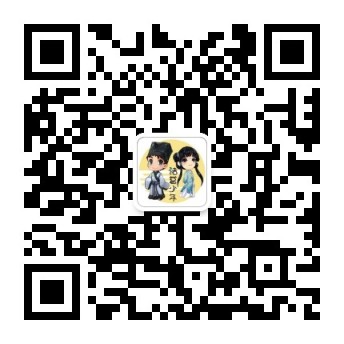 